Publicado en Toronto el 23/01/2023 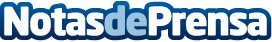 Blue Diamond Resorts anuncia la apertura de un Planet Hollywood Beach Resort en Puerto PlataEn el marco de FITUR 2023, Blue Diamond Resorts en conjunto con el Ministerio de Turismo de República Dominicana, anunció la apertura del primer Planet Hollywood Beach Resort que debutará a finales de 2024 en Puerto Plata. La compañía de gestión hotelera será uno de los principales actores de la industria en formar parte del proyecto de relanzamiento de Punta BergantínDatos de contacto:Blue Diamond ResortsNota de prensa publicada en: https://www.notasdeprensa.es/blue-diamond-resorts-anuncia-la-apertura-de-un Categorias: Internacional Viaje Entretenimiento Turismo http://www.notasdeprensa.es